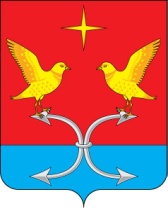 КОРСАКОВСКИЙ РАЙОННЫЙ СОВЕТ НАРОДНЫХ ДЕПУТАТОВ ОРЛОВСКОЙ ОБЛАСТИ                                                   РЕШЕНИЕ              22 мая 2019 года                                       	  №  144/1-РСО внесении изменений в решение Корсаковского районного Совета народных депутатов от 28 июня 2013 г. № 114/1-РС «О создании Дорожного Фонда Корсаковского муниципального района Орловской области» Принято Корсаковским районным Советом                                                                            народных депутатов                                                                                                               22.05.2019г.В соответствии с  Федеральным законом от 6 октября 2003 года №131-ФЗ «Об общих принципах организации местного самоуправления в Российской Федерации», уставом Корсаковского района Орловской области, со статьей 179.4 «Бюджетного Кодекса Российской Федерации» внести в Приложение к Решению Корсаковского районного Совета народных Депутатов от 28 июня 2013 года №114/1-РС «О создании Дорожного фонда Корсаковского муниципального района Орловской области» следующие изменения:1.Пункт 1.2 раздела I  изложить в следующей редакции:«1.2.Муниципальный дорожный фонд Корсаковского муниципального района (далее дорожный фонд) — часть средств бюджета Корсаковского района Орловской области, подлежащая исполнению в целях финансового обеспечения дорожной деятельности в отношении автомобильных дорог общего пользования местного значения на территории Корсаковского района , в том числе в границах населенных пунктов сельских поселений и дорожных сооружений на них, а также их ремонта и ремонта дворовых территорий многоквартирных домов, проездов к дворовым территориям многоквартирных домов населенных пунктов Корсаковского района.»;2.Пункт 2.1 после слов «местного значения» дополнить словами «и иные расходы»;3.Пункт 2.3 дополнить подпунктами 8 и 9 следующего содержания:«8) акцизов на автомобильный бензин, прямогонный бензин, дизельное топливо, моторные масла для дизельных и (или) карбюраторных (инжекторных) двигателей, производимых на территории Российской Федерации, подлежащие к зачислению в бюджет Корсаковского района Орловской области;9)арендной платы за земельные участки, расположенные в полосе отвода автомобильных дорог общего пользования местного значения.»;4.Раздел II дополнить пунктом 2.6 следующего содержания:«2.6 . В течение финансового года объем бюджетных ассигнований дорожного фонда может уточняться на сумму поступивших доходов путем внесения в установленном порядке изменений в бюджет Корсаковского района Орловской области.»;5.Пункт 3.2 раздела III дополнить подпунктами следующего содержания:«3.2.5.Ремонт (включая разработку сметной документации и проверку достоверности сметной стоимости) дворовых территорий многоквартирных домов.3.2.6. Осуществление мероприятий , необходимых для обеспечения развития и функционирования системы управления автомобильными дорогами общего пользования местного значения и искусственных сооружений на них: - инвентаризация, паспортизация, диагностика, обследование автомобильных дорог общего пользования местного значения, проведение кадастровых работ, регистрация прав в отношении земельных участков;- приобретение дорожно-эксплуатационной техники и другого имущества, необходимого для строительства, капитального ремонта, ремонта и содержания автомобильных дорог общего пользования местного значения.3.2.7. Осуществление мероприятий, направленных на улучшение технических характеристик автомобильных дорог общего пользования местного значения.»;6.Абзац второй пункта 3.4 изложить в новой редакции следующего содержания:«Бюджетные ассигнования дорожного фонда могут быть предусмотрены в рамках муниципальных программ и инвестиционных проектов.».7. Настоящее решение опубликовать (обнародовать). Председатель Совета						                        В. М. СавинГлава района							   			 В. Р. Кнодель